   1 сентября – начало обучения в школе – один из наиболее значимых моментов в жизни человека. Дети долго ждут этого события, с нетерпением и тревогой.  И от первых впечатлений и ощущений зависит, насколько этот момент станет ярким, незабываемым эмоционально-положительным в жизни первоклассника. Основная идея урока знакомства заключается в создании художественного объекта, который является символом единства. В данном случае – это солнце. (может быть и дерево, и цветочная поляна). «Солнце» – символ тепла, эмоционального благополучия, где само солнце – это учитель, а его лучики – ученики.Урок «1 сентября в первом классе»Цель: создание благоприятной психолого-педагогической среды в классе на этапе вхождения ребенка в школьную жизнь.Задачи: Организовать  знакомство учителя с классом;индивидуальное знакомство с каждым учеником;создать условия психологического комфорта для каждого ученика;способствовать формированию чувства единства у учащихся;создать предпосылки для возникновения положительной мотивации к дальнейшему совместному обучению;содействовать воспитанию национального самосознания младших школьников, гордости за свою Родину путём ознакомления их с государственной символикой, достижениями нашего народа в области науки и культуры,.Оборудование: Белорусская символикаплакат с изображением солнца;индивидуальные карточки (кружочки с  именами учащихся);диплом первоклассника, костюмы школьных принадлежностей для инсценировки.	Дети под музыку («Первоклашка») входят в класс. 1. Приветствие учителя– Какие вы счастливые, ребята! Все хорошие,  нарядные!– А кто знает, какое сегодня число? (1 сентября)– А какой год?– Запомните, ребята этот год.2. Знакомство.– Сегодня вы уже не дошколята, сегодня вы ученики! И у вас на парте лежит настоящий документ, с настоящей печатью, который подтверждает, что вы настоящие первоклассники! – В этой волшебной комнате, которая называется классом, вы каждый день будете получать особенные подарки. Но это не игрушки, не конфеты. Это знания!– А знаете ли вы, кто в школе даёт знания? (Учитель)– Правильно. И я ваш первый учитель. Зовут меня……….. Учитель  рассказывает о себе, своих интересах. И всему, что я умею, научу и вас.Расскажу вам обо всём:				Отчего бывает гром,				Как работают заводы,				И какие там станки,				И о том, как садоводы				Разбивают цветники,				И про север, и про юг,				И про всё, что есть вокруг,				И про уголь, и про газ,				Про тайгу и про Кавказ,				Про медведя, про лисуИ про ягоды в лесу.Научу вас рисовать,И читать, писать, считать.К нам спешат гости, им тоже хочется поздравить вас с этим замечательным днем. В класс «влетает» Карлсон-Всем привет. А вот и я! Ждали вы меня друзьяОй, к ребятам в класс попал. Первоклассником ты стал? Вова, Саша и Наташа –дошколят команда нашапревратилась в первый классПоздравляю всех я вас! Здесь на крыше я живуИ детишек утром жду. Двери школы открываю, Всех вареньем угощаю. Стук в дверь: (Шапокляк)-Кто здесь в школе веселится? Кто здесь глупый как тупица! В школе надо всем молчать«Двойки», «тройки» получать! Карлсон: Ой, Шапокляк, к вам в класс явилась!!! Шапокляк чихает. Карлсон: Будь здорова! Простудилась? Шапокляк: Не простудилась! А удивилась! Что ты детям говорил? Ты чему их здесь учил? Карлсон: Учил, чтоб школу полюбили, Чтоб отличниками былиЧтоб с радостью училисьИ за партами трудились. Шапокляк: Все не правильно! Не так! Идите снова в детский сад! Играть вам надо и резвиться –Рано вам пока учиться! Карлсон: Зачем ты так? Они ж большие! Смотри, ведь умные такие. Умеют все они считать, Вот два плюс три все скажут…Дети отвечают хором: Пять! Карлсон: три плюс три, конечно…Дети отвечают хором: Шесть! Карлсон: умных деток мне не счесть! Карлсон: пять плюс пять? Ответьте хором! Дети: Десять! Карлсон: Правильно! Клянусь мотором! (Еще задает несколько примеров. Дети отвечают) Шапокляк: Зато все азбуку не знают! Смотри все спят, иль все зевают. Карлсон: Шапокляк, я сомневаюсь. Я не верю. И знай, сейчас я все проверю. (Карлсон показывает детям буквы, слоги… они читают хором) Карлсон: Вот видишь, Шапокляк, ты не права! А первоклассникам – Ура! Шапокляк: Ну, делать нечего мне тут, Меня там двоечники ждут. А, если будете вы плохо учиться, Я в любое времяМогу к вам явиться. Пока! Карлсон: Прощай! И к нам дорогу забывай! Мы праздник можем продолжать? Пора подарки раздавать! Я дарю для васПетушка на весь ваш класс (будильник). Чтоб утром все вставали, В школу вы не опоздали! Пусть он по утрам поет, В класс скорее вас зовет! Что ж пора мне уходить, Буду с вами я дружить! Карлсон «заводит моторчик» и «улетает» из класса.  - Перед тем, как всему научиться, вы должны стать настоящими  школьниками. А это значит – научиться дружить, играть вместе, спорить, быть вежливыми, добрыми, внимательными друг к другу. Дружить будете не только вы друг с другом, но и ваши родители между собой.  Давайте с первого дня запомним наш девиз и повторим все вместе хором « Мы в школу ходим учиться и дружить».– А как же мы будем дружить, если мы ещё не знаем, как друг друга зовут.Посмотрите вокруг, как много ребят в классе. Может быть, вы ещё не все друг друга знаете, не со всеми знакомы. Конечно, у каждого своё имя, и сразу бывает трудно запомнить, кого как зовут. Но ведь сложно разговаривать с человеком, если не знаешь его имени. А мы будем вместе учиться, и поэтому надо знать всех ребят своего класса.– Давайте познакомимся. Когда я скажу: «Три-четыре!» – каждый по команде выкрикнет своё имя. Ну-ка, попробуем! (Дети выкрикивают своё имя)– Ой-ой-ой!.. Вроде бы громко кричали, а я ни одного имени не расслышала! А вы все имена расслышали?– Давайте попробуем по-другому. Если не получилось громко, давайте скажем свои имена тихим шёпотом.– Опять что-то не то. Никто не кричал, всё равно ничего не понятно. А вы много имён услышали? Тоже нет?– Наверное, ребята, дело в том, что все говорят одновременно. Вместе работать хорошо, играть весело, петь здорово, а вот отвечать плохо: когда все сразу говорят разные слова, то ничего не понятно. Это и есть главное правило в школе: Ответить хочешь – не шуми,А только руку подними. Давайте попробуем говорить по очереди, по одному и послушаем, как зовут мальчиков и девочек нашего класса. – Посмотрите на доску, что это? (Солнышко)– Солнышко – это я. (Учитель маркером пишет своё имя, отчество на солнышке). Посмотрите, сколько у меня много лучиков! Это вы, ребята!– У каждого лучика есть своё имя. У вас на партах лежат кружочки с вашими именами. Сейчас каждый ученик выйдет к доске, громко назовёт своё имя и прикрепит свой кружочек к любому лучику.- Как сразу солнечно стало в нашем классе!И вы теперь знаете, как друг друга зовут.3. Знакомство с кабинетом– Ребята, наш класс – это все мы, а ещё наш класс – это комната, где мы находимся. Посмотрите, какой он замечательный: светлый, уютный! Но вы здесь совсем недавно и ещё не совсем к нему привыкли, правда? И он к нам тоже ещё не привык: ждёт, присматривается – будем ли мы его любить, заботиться, не обидим ли его?- Что мы ему ответим?4.Беседа о школе. - Как вы считаете, чем отличается школа от детского сада? - Почему дети должны посещать школу? - Как вы готовились к школе? - Какие помощники – учебные принадлежности есть у каждого ученика? - А сегодня мы с вами начнём изучать неизвестную ещё вам страну – страну Знаний. Она волшебная, А вы хотите немножко побывать волшебниками? Ну что же, попробуем! Для начала угадайте, о каком чудесном доме говорится в загадке:				Знаю я чудесный дом,				Жильцов занятных много в нём.				Дом тот, друг мой, не простой:				Ходит в школу он с тобой.				Проживают в доме том				Карандаши и книжки,				Дружат и не тужат в нём				И тетради, и альбом,				Краски – шалунишки.				Ну, ответьте мне, девчонки!				Ну, ответьте мне, мальчишки!				Ведь дом этот вам знаком,				Что такое этот дом? - А сейчас закройте глаза и скажите вместе со мной волшебные слова: «Анутама, анутама, ануви, портфель, пожалуйста, оживи!»(Появляется Портфель).Портфель.	              Фу-у! Наконец-то я могу говорить!				Я учусь, учусь, учусь,				Я туда-сюда верчусь:				Утром -  в школу, днём – обратно.				Тяжело, зато приятно!				Здравствуйте, ребята!				Я – портфель, чудесный дом,				Дружить я буду с вами.				Ну, а мои друзья – жильцы				Пусть о себе расскажут сами.(Появляются школьные принадлежности).Учебники (хором).		Мы учебники. Без нас				Не приходят дети в класс.				Ты нас бережно храни,				Непременно оберни!Математика.		            Нужен весь учебный год				За учебником уход,				Чтобы чистым, неизмятым				Он пришёл к другим ребятам.				Твой учебник – не альбом!				Рисовать не надо в нём.				Бейся над любой задачкой,				А страницу не испачкай.Букварь.			Я – Букварь. Учу читать.				Меня не надо забывать.				Меня изучишь хорошо,				И сможешь ты тогда				Любую книгу прочитать				Без всякого труда.Тетради.			Тетради бывают в  линейку и в клетку.				За кляксы в них ставят плохую отметку.				А если написано ровно, опрятно,				То это тетрадке очень приятно.Карандаш.			Я родился длинный очень,				А подрос – и стал короче.				Я товарищ верный ваш,				Вам помощник – карандаш!                   		 Был бел и чист альбома лист,		             Но вот пришли карандаши,		             Попрыгали немножко –		             И вырос разноцветный дом		             С распахнутым окошком.Портфель.			Вот пришёл желанный час:				Ты зачислен в 1 класс.				Ты, дружок, послушай нас,				Мы даём тебе наказ:Букварь.			Утром рано просыпайся,				Хорошенько умывайся.				Чтобы в школе не зевать.				Носом парту не клевать!Математика.		            Приучай себя к порядку,				Не играй с вещами в прятки.				Каждой книжкой дорожи.				В чистоте портфель держи.				Одевайся аккуратно,				Чтоб смотреть было приятно.				На уроках не хихикай,				Стул туда – сюда не двигай.Карандаш.			Не дразнись, не зазнавайся,				В школе всем помочь старайся.				Зря не хмурься, будь смелей				И найдёшь себе друзей.				Всем о школе расскажи,				Честью школы дорожи.Тетради.			Много лет теперь учиться,				Но ты терпенья не теряй.				И оценочки плохие				В свой дневник не допускай!Портфель.			Не нервируй педагогов,				Ведь учитель – царь и бог!				Пусть тебя ругают строго.				Сильным будь, как ангелок.Букварь.			А ещё тебе желаем				Первоклассник дорогой,				Чтоб тебя не посылали				За родителем домой!Математика.		            Жмём тебе на счастье руку.				Вспоминай свой первый класс,				И учительницу первую,				Что воспитывала вас.Карандаш.			            А это для родителей:					Уважаемые родители:				Пусть все детские проказы				Слишком вас не беспокоят,				Принимайте все «Ревит»-				Он вас успокоит.Тетради.              Дорогие мамы и папы первоклассников!                    У Вас ответственный момент,                    Не жизнь – сплошной эксперимент.Карандаш               Придется вновь учиться Вам                      Читать все книжки по слогам,                               На яблоках освоив счет,                      С десятка двигаться вперед,Математика.	         Пораньше по утрам вставать,                       Ребенка в школу провожать.Букварь.	Уважаемые бабушки и дедушки первоклассников!              Доложено ли Вам уже,              Что на переднем рубеже,              Не раз придется Вам стоять,              Что б на себя огонь принять?Тетради.             Когда задача не выходит,                           Эпитет к слову не подходит                           И в словаре английского                           Не сыщешь слова близкого?Карандаш			Вот и все наши советы,				Их мудрей и проще нету.				Ты, дружок, их не забудь,				До свиданья! В добрый путь! - Учитель делает три хлопка.  Время волшебства прошло. Ваши школьные принадлежности больше говорить не могут. - Но что это? Письмо!  Прочитаем, кому оно и от кого.  (На конверте: «Первоклассникам от Портфеля»)  - Письмо адресовано нам. Ну-ка, что в нём?			«Дорогие первоклассники!			Я, вам верный друг Портфель, хочу, чтоб вы запомнили, что			Сами вещи не растут,			Сделать вещи – нужен труд.			Карандаш, тетрадь, перо,			Ручку, ластик, стол, окно,			Парту, книжку береги,			Не ломай, не мни, не рви.			Прежде, чем пойдёшь ты в школу,			Загляни-ка в свой портфель:			Всё к урокам там готово?			Всё на месте? Ты проверь!			С уваженьем, ваш Портфель».  - Что нам нужно сказать портфелю? (Спасибо. Будем стараться).  - Ребята, а сейчас поиграем.  Я буду рассказывать, как маленький Мишутка собирался в школу, что он с собой брал. Если он взял что-то лишнее, хлопайте в ладоши. Вот так!			Собирался Мишка в классе.			Взял он мёда про запас,			Взял учебники, тетрадки,			Две большие шоколадки,			Положил в портфель пенал,			Ручку, краски, книжку взял.			Положил карандаши			И точилку тоже,			Взял он куклу и волчокСунул осторожно.Положил в портфель альбом,Кисточку, машинкиИ блестящий туесок, полненький малинки.И, довольный очень, МишкаЩёлкнул весело замкомИ берёзовым лескомВ школу побежал вприпрыжку.  - Как вы думаете, умеет ли Мишка собираться в школу?   А мы с вами уже умеем и знаем, как это делается. И ещё много чего узнаем в волшебной стране ЗНАНИЙ!  Я уверена, всё у нас получится. -Но сначала отдохнём. Устали?	Физкультминутка.			Раз, два – встали.			Руки вверх подняли.			Похлопали в ладошки.			Побежали ножки.			Стали на носочки			Присели, как грибочки.			На носочки встанем,			Потолок достанем.					Руки в стороны поставим,					Правой левую достанем.					А потом, наоборот,					Будем вправо поворот.					Раз – хлопок, два – хлопок!					Повернись ещё разок!					Раз, два, три, четыре!					Плечи выше, руки шире!					Опускаем руки вниз.					И за парту вновь садись.5. Беседа о Родине.- А как вы думаете, только ли у каждого из нас есть имя?– Назовите имя нашего города, нашей страны.– Кто может прочитать слова на доске? Что они обозначают?БЕЛАРУСЬ            РОДИНА                 МИНСК- Сейчас я задам вам несколько вопросов.  Может, на некоторые вы не сможете ответить. Не переживайте. Сегодня с нами папы и мамы, наши помощники.ПОДАРОК ОТ ПРЕЗИДЕНТА  Итак, викторина «Моя Родина – Республика Беларусь».Викторина «Моя Родина – Республика Беларусь»Слова на доске:         Гляжу на родныя мясцiны,			Адданая я iм навек,			Бо даражэй сваёй краiны			Не мае скарбу чалавек.Как называется наша страна?(Республика Беларусь)Кто является Президентом нашей страны? (А.Г. Лукашенко)	3. Назовите столицу нашей Родины.		(г.Минск)	4. Какие государственные символы вы знаете?		(флаг, герб, гимн)	5. Какие языки в Республике Беларусь являются государственными?		(белорусский, русский)	6. Сколько человек проживает в нашей стране?		(более 10 миллионов)	7. Назовите самые большие реки Беларуси?		(Нёман, Днепр, Западная Двина)	8.Назовите самые большие озёра нашей страны.		(Нарочь, Свитязь)	9. Почему Беларусь называют синеокой?		(За обилие озёр и рек)	10. Как называют жителей Республики Беларусь?		(белорусы)	11. Какой вид транспорта есть в нашей стране только в Минске?		(метро)	12. Как называется самый большой заповедник нашей страны?		(Беловежская пуща)	13. Какое животное наших лесов самое сильное?		(Зубр) - Молодцы! Великолепно!  А знаете ли вы, что обозначают основные символы Республики Беларусь?(Сообщения учителя о гербе, флаге, гимне с демонстраций)6. Клятвы.- Молодцы, вы правильно ответили на все вопросы, а теперь пришло время дать клятву первоклассника и быть верным данной клятве все 4 гола учебы. 1. Всегда приходить в класс на первый урок Еще до того, как проснется звонок. (Дети хором – Клянемся!) 2. Быть на уроке активным и нужным, Запоминать и учить все, что нужно. (Клянемся!) 3. Чтоб грамотным и умным стать, Будем учиться читать и писать. (Клянемся!) 4. Учебники, книжки, пенал и тетрадки Всегда содержать в идеальном порядке. (Клянемся!) 5. Друзьями хорошими, верными стать, Друг другу во всем и всегда помогать. (Клянемся!) 6. А лень, неопрятность, подсказки, вранье Мы в класс не возьмем никогда, ни за что. (Клянемся!) 	А теперь экзамен должны выдержать ваши родители. Посмотрим, как они справятся. Мы должны с вас взять обещание. Если вы согласны со мной, произносите слово “Да!”. А вы, ребята, повернитесь к своим родителям и послушайте, что они вам обещают.Детям в учёбе поможем всегда,Чтобы детьми была школа горда.    ДА!Нас не пугает задач чехарда,Формулы вспомнить для нас ерунда. ДА!Будем спокойны, как в речке вода,Мудрыми будем, как в небе звезда. ДА!Будем вставать по утрам в холода,Чтобы успеть и туда и сюда. ДА!Вкусные блюда будем готовить всегда,Баловать сладким детей иногда. ДА!Когда ж завершиться учёбы страда,Вместе с детьми погуляем тогда. ДА!- Какие молодцы у вас родители! Правильно составили фразы, теперь им необходимо только одно: не забывать эту клятву в течение четырех лет. Я немного сочиняю И сейчас вам прочитаю Небольшой в стихах рассказ, Его примите как наказ. Родителям вот что хочу я сказать: Трудно ребенка сейчас воспитать. Многое нужно для этого знать, Любить его надо и понимать. Как похвалить его, как пожурить, Серьезно, иль с юмором с ним говорить, Детям всегда вы должны помогать, Каждое утро их в школу собрать. Напутствие доброе вовремя дать, Сказочку на ночь им почитать. А в выходной всей семьей прогуляться, Чтобы с ребенком своим пообщаться. Собрания классные все посещать, Их, по возможности, не пропускать. А самое главное, без сомнения, Желаю огромного всем вам терпения. Слова мои чтоб не забыть Хочу вам памятки вручить. (Вручение памяток.) - Ученики клятву давали, родители тоже, теперь осталось дать клятву мне, вашей учительнице. Вот какая моя учительская клятва: Клянусь: * Детей ваших так буду я обучать, Чтобы они могли много узнать. * Учеников своих не обижать, Мальчишкам, девчонкам – всем помогать. * Любимчиков в классе не заводить, Детей одинаково, равно любить. * Всех научить и читать, и писать, Друг с другом дружить и стихи сочинять7. Свободное рисование– А сейчас в память о первом учебном дне я попрошу вас на листе напечатать своё имя и фамилию и нарисовать рисунок, какой вам захочется. Вы можете нарисовать свой город, свою школу и т.д. А на обратной стороне листа обвести свою ладошку. Это будет ваша ладошка- Умей-ка .На каждом её пальчике с помощью мам и пап напишите  то, что вы умеете делать или то, что вам очень нравится делать.- А мамы и папы на отдельном листочке нарисуют свою ладошку- Помогай-ку, где на каждом пальчике напишут, чем они могут нам помочь.8. Итог.– Сегодня мы замечательно поработали и даже немного поиграли. А теперь мы закончим наш урок, поблагодарив, за него друг друга.– Встретьтесь глазами с тем, кому вы хотите сказать: «Спасибо!», и, молча, кивните головой, поблагодарите глазами и кивком головы.– Всем спасибо за работу! Я с нетерпением жду вас завтра такими же активными и весёлыми! До встречи!Учитель начальных классов ГУО «Средняя общеобразовательная школа №3 г. Жабинки»Брестской области                                              Папкович Виталина АлександровнаВ дорогу, девчонки,                                                          В дорогу, мальчишки!По лесенке знанийШагайте смелей!Чудесные встречиИ добрые книжкиСтупеньками будут на ней         По лесенке знаний         Вы сможете скоро         Достичь недоступной         Морской глубины,         Спуститься под землю,         Подняться на горы         И даже дойти до Луны!                                                                                 СВИДЕТЕЛЬСТВО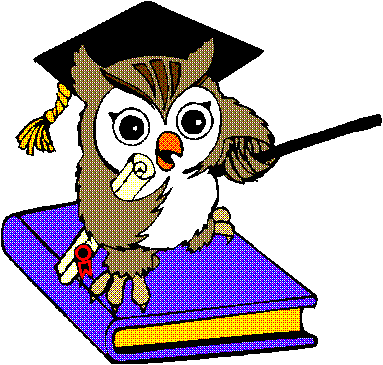 